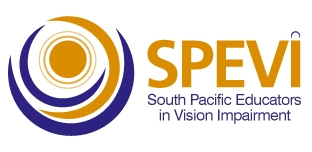 APPOINTMENT OF PROXYI …………………………………………….……………………………….……. (full name)being a member of SPEVI NZ hereby appoint………………………………………………………………………...... (full name of proxy)being a member of that association, as my proxy to vote for me on my behalf at the Annual General Meeting of SPEVI NZ.